AppendixThis Appendix has three parts. Part A describes the data used for the analysis. Part B reports the results of the replications of Tables 3–5 with data of the 2015 national elections and the 2016 cantonal executive elections. Part C reports the outcomes of the 2011 elections with absolute numbers. Part A: Description of dataFigure A.1: Distribution of French speakers across municipalities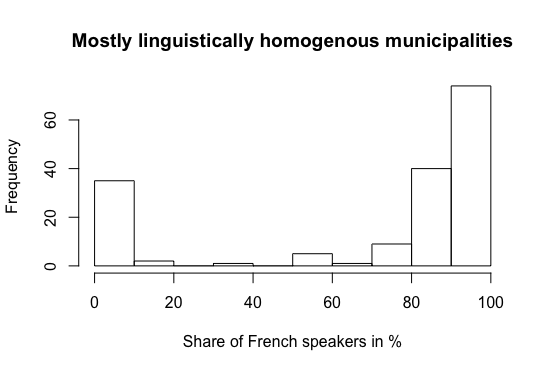 Figure A.2: Distribution of population size across municipalities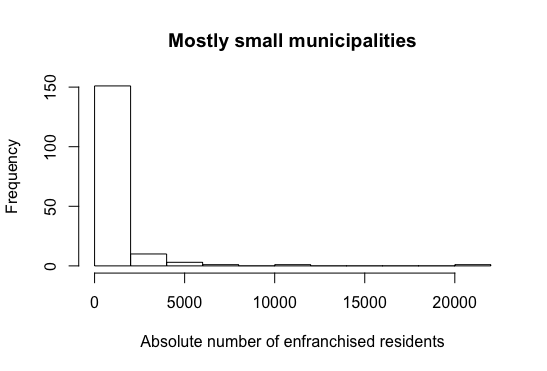 Part B: Replications of Tables 3–5 with data of the 2015 national elections and the 2016 cantonal executive electionsPlease note that due to municipality mergers the following analysis was possible only for a subsample of municipalities. Hence, reported vote shares might deviate substantially from real vote shares for the entire canton.Table B.1: Candidate vote shares in the 2016 election to the cantonal executive in Fribourg (%)Notes: Estimates are weighted municipality means from 1000 CxR estimates per municipality. Values for bilingual candidates and candidates receiving a higher vote share from the opposite group in parenthesis. For the calculation of the average their values were set at 0. Ecological inferences estimated with RxC ecological inference command in R package ‘eiPack’. ∆ = absolute difference between vote shares among German and French speakers.Table B.2: Candidate vote shares in the 2015 National Council election in Fribourg (%)Notes: Estimates are weighted municipality means from 1000 CxR estimates per municipality. Values for bilingual candidates and candidates receiving a higher vote share from the opposite group in parenthesis. For the calculation of the average their values were set at 0. Ecological inferences estimated with RxC ecological inference command in R package ‘eiPack’. ∆ = absolute difference between vote shares among German and French speakers.Table B.3: Candidate vote shares in the 2015 Council of States election in Fribourg (%)Notes: Estimates are weighted municipality means from 1000 CxR estimates per municipality. Values for bilingual candidates and candidates receiving a higher vote share from the opposite group in parenthesis. For the calculation of the average their values were set at 0. Ecological inferences estimated with RxC ecological inference command in R package ‘eiPack’. ∆ = absolute difference between vote shares among German and French speakers.Table B.4: Party vote share in the 2015 National Council election in Fribourg (%)Notes: Estimates are weighted municipality means from 1000 CxR estimates per municipality. Ecological inferences estimated with RxC ecological inference command in R package ‘eiPack’. ∆ = absolute difference between vote shares among German and French speakers.Part C: Results of the 2011 elections with absolute numbersTable C.1: Candidate votes in the 2011 election to the cantonal executive in Fribourg (n)Table C.2: Candidate votes in the 2011 National Council election in Fribourg (n)Table C.3: Candidate votes in the 2011 Council of States election in Fribourg (n)CandidatePartyLanguageFrench speakersGerman speakersTotal∆Relative electoral distance RoprazPLRFrench11.99.311.12.623.3SiggenPDCFrench11.79.911.11.816.3GodelPDCFrench11.210.511.00.77.0CurtyPDCGerman10.011.510.51.514.8WuethrichPLRGerman9.78.59.41.213.0PeiryUDCFrench9.18.28.80.910.9SteiertPSFrench7.99.28.31.315.4DemierrePSFrench7.46.47.11.014.3GarnierPSFrench7.47.27.30.22.4Schneider SchüttelPSGerman6.27.36.51.116.4Mäder-BrülhartPCSGerman5.18.36.13.252.1BernhardPVLGerman1.42.11.60.746.0RugoKPGerman0.60.90.70.352.4Goodwin ChescoeKPGerman0.50.80.60.358.7Average relative electoral distance Average relative electoral distance Average relative electoral distance Average relative electoral distance Average relative electoral distance Average relative electoral distance Average relative electoral distance 13.5CandidatePartyLanguageFrench speakersGerman speakersTotal∆Relative electoral distance SteiertPSFrench5.54.95.30.611.7De BumanPDCFrench4.64.14.40.512.9RimeUDCFrench4.56.05.01.5(29.2)BourgeoisPLRFrench4.52.63.81.950.2Piller CarrardPSFrench4.12.23.41.955.4PageUDCFrench3.53.63.60.1(3.4)CollombPDCFrench3.41.72.81.762.7Buillard-MarbachPDCGerman3.15.74.02.666.0GobetPLRFrench2.91.42.41.566.2Schneider SchuettelPSGerman2.94.33.41.441.8WaeberUDCGerman2.45.33.42.984.9Other Other 58.558.458.50.10.2Average relative electoral distanceAverage relative electoral distanceAverage relative electoral distanceAverage relative electoral distanceAverage relative electoral distanceAverage relative electoral distanceAverage relative electoral distance37.7CandidatePartyLanguageFrench speakersGerman speakersTotal∆Relative electoral distance LevratPSFrench32.324.829.77.525.1VonlanthenPDCGerman23.930.126.16.224.0BourgeoisPLRFrench20.310.817.09.555.8WaeberUDCGerman12.620.615.48.051.7SchmidPVLGerman9.811.810.52.019.3CastioniPBDBilingual1.11.81.30.7(51.6)Average relative electoral distanceAverage relative electoral distanceAverage relative electoral distanceAverage relative electoral distanceAverage relative electoral distanceAverage relative electoral distance37.9PartyFrench speakersGerman speakersTotal∆Relative electoral distance PS25.617.823.07.833.9UDC21.630.224.58.635.1PDC20.516.119.04.423.2PLR14.511.013.33.526.6PCS1.72.31.90.634.4Greens4.14.54.20.49.1PVL2.13.92.71.868.4Other9.914.211.44.337.5CandidatePartyVotes1st roundVotes2nd roundSeats gainedChassot PDC37472356221Vonlanthen PDC36204351911Jutzet PS33728331431Godel PDC33100335041Demierre PS29816304741Garnier Greens24833312241Ropraz PLR23366283591Ganioz PS21592-0Nobs PCS21560198360Page UDC20569204500Bachmann Ind.15981-0Ith PLR14730-0Total2802902678037Source: Etat de Fribourg.Source: Etat de Fribourg.CandidatePartyVotesSeatsgainedLevrat PS369511Steiert PS268361Rime UDC241521de Buman PDC / CVP233351Page UDC187920Bulliard-Marbach PDC / CVP185911Bourgeois PLR179321Piller Carrard PS157841Schneider Schüttel PS157610Wassmer PS154770Emonet PS153680Tschopp PS152960Losey UDC152230Collomb PDC / CVP145410Waeber UDC145280Peiry UDC143390Demont UDC142850Bosson PDC / CVP137570Mesot UDC132210Herren PDC / CVP124320Weber-Gobet PCS118060Lambelet PDC / CVP113110Kaelin PDC / CVP99740Vonlanthen PLR94920Glauser PLR82840Clément PLR65950Aebersold PLR64490Wüthrich PLR63050Esseiva PLR62210Mutter Verts51670Demierre Vert’libéral44260von Dach PBD38190Peisl-Gaillet Verts33780Braillard Verts33730Etter Vert’libéral33140Aeby-Egger PCS31570Schmid Vert’libéral29640Collaud Verts28190Rey PCS27620Arcioni PBD26960Ecoffey PBD26900Bardet-Leuenberger Verts26480Savary Vert’libéral26210Hapka Verts26100Gasser Vert’libéral24320BeyelerPCS23510Wismer Vert’libéral22780Chassot PCS22630Marmier Verts21180Rollier Vert’libéral20750Mayer Aldana PCS18520Besse PCS17870Schwarz sans-partis16140Messer Vert-NG14830Gapany Jeunes PLR14080Truttmann PBD14010Brady Jeunes PLR13340Bovard Jeunes PS12170Andrey Vert-NG11230Mendez Vert-NG10940Eichenberger UDF9930Lorente UDF9930Buntschu Jeunes PS9810de Roche PEV9770Schafer Jeunes PLR9380Bischof Jeunes PS9270Menoud UDF9210Zurich Jeunes PS8860Pache PPFR8600StuderCG-Jeunes PCS8590Schneuwly Vert-NG8370Jaquet Jeunes PLR7770von Niederhäusern Vert-NG7470Nguyen CG-Jeunes PCS7300Blanc PPFR7110Gaschen Jeunes PLR7010Michellod Jeunes PLR6670Sitapati Vert-NG6490Rüfenacht-Schenk PEV6210Mooser Jeunes PS6100Descuves PPFR5990Germain PPFR5830Verdun Jeunes PLR5430Herren PEV5410Frieden CG-Jeunes PCS5400Jüni PEV4950Dellsperger  Jeunes PS4860Singy Politique Int.4840Plüss PEV4720Aeby CG-Jeunes PCS4700Kocher PEV4700Baraké CG-Jeunes PCS4180Zimmermann PEV4030Gratwohl MCI3740Gogniat Politique Int.3480Preti Politique Int.2880Ruch MCI2710Niclass MCI2630Botchi Morel MCI2330Total5339787Source: Etat de Fribourg.CandidatePartyVotes Seats gainedBerset PS462951SchwallerPDC446991RimeUDC205580Vonlanthen PLR76850Total1192372Source: Etat de Fribourg.Notes: In this two-member district election the first two candidates obtained the absolute majority and were therefore elected in the first round. Notes: In this two-member district election the first two candidates obtained the absolute majority and were therefore elected in the first round. Notes: In this two-member district election the first two candidates obtained the absolute majority and were therefore elected in the first round. Notes: In this two-member district election the first two candidates obtained the absolute majority and were therefore elected in the first round. 